Société de gymnastique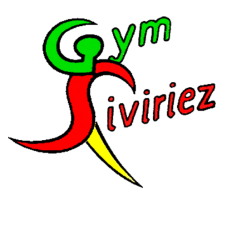 Case postale 91678 Siviriezwww.gym-siviriez.chinfo@gym-siviriez.chConditions d’adhésionChère/Cher Gymnaste,Nous te souhaitons la bienvenue dans notre société et t’informons de nos conditions d’adhésion :Cotisation annuelle totale est due :si le membre arrive dans ou quitte la société en cours d’année ou lors d’une demande de congé. en cas de non reprise des activités, l’année suivante, sans en avoir informé la société.Tout membre est tenu d’accomplir, sur convocation, du bénévolat durant les manifestations organisées par la société.Suite à une inscription à un concours, en cas de désistement, une participation financière sera demandée.Le nouveau membre peut lire ici les statuts de la société ou les trouvera sur le site afin d’avoir connaissance des droits et devoirs du membre.Quelques informations Nous avons l’obligation de déclarer chaque membre à la Fédération fribourgeoise ainsi qu’à la Fédération Suisse de Gymnastique d’où il recevra une carte de membre qui lui octroie certains avantages. Le membre, ou son représentant légal, autorise la société de gym de Siviriez à divulguer ses coordonnées.Tous les membres de la société doivent être assurés à titre privé contre les accidents.Les bébés ne sont pas autorisés durant les répétitions. La Société se décharge de touteresponsabilité en cas d’accident.Merci de remplir le formulaire ci-dessous et de le remettre à la monitrice/au moniteur lors du prochain entraînement.Nous te souhaitons beaucoup de plaisir dans ton activité sportive au sein de notre société.	Société de gymnastique de Siviriez----------------------------------   REMPLIR LISIBLEMENT S.V.P   ---------------------------------------------Coordonnées de la / du gymnaste Féminin    Masculin NOM      	PRENOM      ADRESSE      	NPA, LOCALITE      Fils / Fille de      	Date de naissance (JJ.MM.AAAA)      Téléphone      	Portable      E-Mail      *Nationalité      	*1ère langue parlée à la maison       *infos nécessaires pour les Jeunesse & SportPar sa signature, le membre, ou son représentant légal, autorise la Société de gym à utiliser sa photo :Cocher SVP :  oui 	 nonDate et lieu      	Signature      	Pour les mineurs, signature des parents